KАРАР                                        № 5                           16 гинуар 2020 йыл    О мерах по усилению пожарной безопасности на территории сельского поселения Качегановский  сельсовет  муниципального района Миякинский район Республики Башкортостан	Согласно пункта 9 части  1 статьи 14 ФЗ «Об общих принципах организации местного самоуправления в Российской Федерации», Устава сельского поселения Качегановский сельсовет муниципального района Миякинский район,  на основании Закона РФ от 21.12.1994 года № 69-ФЗ «О пожарной безопасности» и Правил пожарной безопасности в Российской Федерации  постановляю:        1. Администрации сельского поселения:- проанализировать исполнение действующей муниципальной программы «Пожарная безопасность» ;- принять безотлагательные меры по обеспечению  первичных мер пожарной безопасности в границах сельского поселения;- активизировать работу комиссии  в целях проверки противопожарного состояния жилищ граждан, контроль за содержанием в надлежащем состоянии внутридомовых электрических и газовых сетей квартир, жилых домов и надворных построек. В ходе обследований особое внимание обратить на состояние мест проживания лиц, состоящих на профилактическом учете, в том числе злоупотребляющих спиртными напитками, с которыми проживают дети;- для оповещения населения в случае возникновения пожара установить устройство звуковой сигнализации;- обеспечить на территории населенных пунктов наружное освещение в темное время суток;- добровольной пожарной дружине быть готовыми на случай пожара.       2.Рекомендовать руководителям хозяйств, всех форм собственности, а также муниципальных  учреждений - своевременно организовать очистку  территорий производственных и общественных объектов от горючих отходов, мусора, сухой растительности;- на каждом объекте провести ревизию и ремонт электрохозяйства, отопительных приборов с привлечением квалифицированных электриков.- на всех объектах провести ревизию и ремонт противопожарного водоснабжения.       3. Рекомендовать директорам школ и заведующим дошкольных учреждений до 1 августа 2020 года провести комплекс мероприятий по устранению нарушений требований пожарной безопасности в учебных учреждениях        4. Гражданам запретить строить дома и надворные постройки без разрешения местной администрации и без согласования с отделом архитектуры и  Госпожнадзором  муниципального района.       5. Контроль исполнения настоящего постановления оставляю за собой.Глава сельского поселения                                                     Г.Р. КадыроваБашkортостан Республикаhы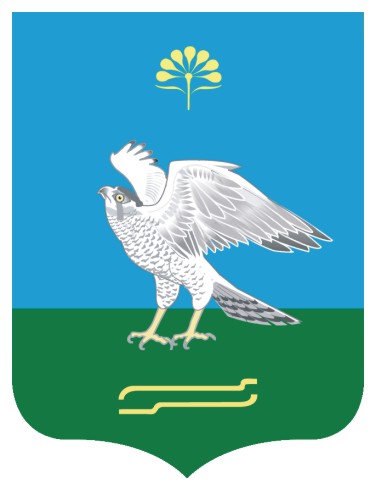 Миeкe районы муниципаль районыныn Кoсoгeн ауыл советы ауыл билeмehе 	ХакимиeтеАдминистрация сельского поселения Качегановский сельсовет муниципального района Миякинский район Республики БашкортостанБашkортостан РеспубликаhыМиeкe районы муниципаль районыныn Кoсoгeн ауыл советы ауыл билeмehе 	ХакимиeтеАдминистрация сельского поселения Качегановский сельсовет муниципального района Миякинский район Республики Башкортостан                     ПОСТАНОВЛЕНИЕ               16 января 2020 года